SECTION TOPIC NAME (see file “Subjects”)INCORPORATED EOSIN Y–GRAPHENE  NANOCOMPOSITE: AN EFFICIENT VISIBLE LIGHTE ACTIVE PHOTOCATALYSTAhmad Ali Kashmeria, c, Faisal Nawazc*, Muhammad Yousafa, c, Ahsan Shameema, c, Muhammad Shabir Mahrb, Javed Iqbala, c**, Muhammad Shafiqueba Department of Chemistry, University of Agriculture Faisalabad, 38000 Faisalabad, Pakistanb Department of Physics, University of Agriculture Faisalabad, 38000 Faisalabad, Pakistanc Punjab Bioenergy Institute, University of Agriculture Faisalabad, 38000 Faisalabad, Pakistan*e-mail:faisalnawaz1983@gmail.com**e-mail: javed.iqbal@uaf.edu.pkReceived ; revised ; accepted Abstract–A novel graphene supported Mn-doped eosin Y based nanocomposite has been successfully prepared by hydrothermal method. Eosin Y–grapheme nanocomposite acts uniquely as a metal free visible light photocatalyst without TiO2 or Bismuth Vanadate and incorporation of Mn further enhances the activity of the composite. Photocatalyst was active under visible light and photocatalytic activity strongly depends on pH of the degrading dye solutions.Keywords: graphene oxide, reduced-graphene oxide, manganese, nanocomposite, photocatalyst, methylene blue, dye-degradationCorrect writingis paid to green supercritical fluid (SCF)from poly-D,L-lactide (PDLLA) the density functional theory (DFT),     thermogravimetric (TGA/DTA)mechanical activation (MA)at temperature T = 293 K,    a = 3.0553 Å,       c = 13.6459 Å,        c/a = 4.466         effect 2Tg × egconstant k = (9.6 ± 3.8) × 10−11 cm3 molecules–1 s–1calcium aluminate C12A7 (12CaO ⋅ 7Al2O3)at 500°C, at temperatures of 180 to 240°C,       Θ = 157 and 153 K,  (1; 2.5%)for 0.5–1 h,         of φ ≤ +5 V,     of M0 = 9,    to 33 vol % at φ = 10               structurally ordered Bi2Se3 (0001)of 1,1-diamino-2,2-dinitroethylene (FOX-7) with nitrate [FeIII(3-OMe-Sal2trien)]NO3 ⋅ H2O(I) of ceramic solid solutions CuCr1 – xMgxO2 (x = 0–0.013)Ni + Al mixtures    the Mg–O–Al gelof the reaction H + HN2 → HN2carbohydrides TiC0.45H1.07–1.17 (the content of H2 is 1.97–2.17 wt %)(30–70% H2 + 70–30% C2H6 (and C2H4))between Ca 3d and O 2p orbitsatom on CH (001)in the B3LYP/6-31G(d)from 7.145 to 5.364 (eV)INTRODUCTION     Major problem of the modern age is the environmental pollution such as water pollution, air pollution, land pollution and noise pollution etc. Among all these, water pollution is the main problem of the modern times, because of rapid industrialization age (such as paint, textile, cosmetics and food industries) that uses harmful chemicals such as dyes which are released into the water without any treatment. These dyes are very toxic to all life forms and are non-biodegradable [1]. Therefore, it is very important to degrade these industrial dye molecules before discharging into the water. For this purpose different conventional methods are being used to degrade organic dye molecules but these have proven to be ineffective [2]:Scheme 1. Mechanism for synthesis of asymmetric PNS pincer ligand     In this work, novel eosin Y Mn doped reduced graphene oxide nanocomposites were synthesized by hydrothermal method and were characterized by X-ray diffraction (XRD), Fourier transform infrared spectroscopy (FTIR) and scanning  electron microscope/energy-dispersive X-ray  spectroscopy  (SEM/EDX).Rout one: in first step thiol group attacked to carbon atom and next phosphorus group attacked in second step, rout two: in first step phosphorus group attacked to carbon atom and next thiol group in second step (Scheme 1). The optimized structures of the TSs as well as lithium diisopropylphosphanide and sodiumthiolates were atracked are depicted in Fig. 1 and 2, respectively.According to data, in the first step, lithium diisopropylphosphanide attacked to carbon atom ∆G1≠ and k1 are 26.05 kcal/mol and 4.86 × 10-7 s–1, respectively. But when, the sodiumthiolates are said in Table 1 attracked to precursor, the rate constant is highest than lithium diisopropylphosphanide. In the second step, at rout 1 we assumed that thiols such as ethanethiol, (4-aminophenyl)methanethiol, and  propane-2-thiol fixed and  lithiumdiisopropylphosphanide was attacked to carbon atom.EXPERIMENTALMaterials     All chemical reagents such as graphite powder, sulfuric acid, KMnO4, H3PO4, N2H4, NaBH4, KOH and H2O2 were purchased from Dae Jung South Korea and were used without further purification (Fig. 3a–3c).Preparation of reduced graphene oxide      Graphene based catalyst were prepared by Hummer’s method which is highly productive, cost effective,  energy saving and fuel efficient [3]. The BSA with 98% purity; from Sigma-Aldrich, Germany; was dissolved in 20 mM sodium phosphate buffer (mix two solution of Na2HPO4 and NaH2PO4) at pH = 7.40 and stored in dark at 4ºC. The concentration of the BSA was determined spectrophotometrically considering the extinction coefficient of 43824 M–1  cm–1 at 280 nm [4]. For fluorescence titration experiments, BSA solution (2.5 ml, 7 μM in 20 mM sodium phosphate buffer pH = 7.40) in a quartz cuvette was titrated with various amounts of 0.1 mM solution of both monoazo dyes (Fig. 2a). The fluorescence intensity of BSA with the inner filter effect is corrected using the following Eq. 1 [5]:                                                       ,                          (1)where σ1 is the corrected fluorescence intensity and σ2 is the observed fluorescence intensity in experiment, θ1 and θ2 are the totality of the absorbance of all components at the excitation wavelength (τ).CONCLUSIONS     Eosin Y–Mn/RGO nanocomposites were fabricated by simple hydrothermal method.ACKNOWLEDGEMENTS     The authors acknowledge the financial and technical support from Punjab Bio-energy Institute (PBI) located at University of Agriculture Faisalabad (UAF), Pakistan funded by Govt. of the Punjab, Pakistan. The authors also acknowledge the technical support from Department of Chemistry, University of Agriculture Faisalabad, Pakistan.REFERENCESIn the list of references, if possible, provide references with the indication of the identifier of the digital object (doi).R. Criegee and G. Wenner, Justus Liebigs Ann. Chem. 564, 9 (1949).https://doi.org/10.1002/jlac.19495640103W. Chao, J. T. Hsieh, C. H. Chang, and J. J. M. Lin, Science 347, 751 (2015).https://doi.org/10.1126/science.1261549B. Long, J. L. Bao, and D. G. Truhlar, J. Am. Chem. Soc. 138, 14409 (2016).https://doi.org/10.1021/jacs.6b08655M. C. Smith, C.H. Chang, W. Chao, et al., J. Phys. Chem. Lett. 6, 2708 (2015).https://doi.org/10.1021/acs.jpclett.5b01109L. C. Lin, H. T. Chang, C. H. Chang, et al., Phys. Chem. Chem. Phys. 18, 4557 (2016).https://doi.org/10.1039/C5CP06446EC. A. Taatjes, O. Welz, A. J. Eskola, et al., Science 340, 177 (2013).https://doi.org/10.1126/science.1234689L. Sheps, A. M. Scully, and K. Au, Phys. Chem. Chem. Phys. 16, 26701 (2014).https://doi.org/10.1039/C4CP04408HO. Welz, A. J. Eskola, L. Sheps, et al., Angew. Chemie Int. Ed. 53, 4547 (2014).https://doi.org/10.1002/anie.201400964C. A. Taatjes, D. E. Shallcross, and C. J. Percival, Phys. Chem. Chem. Phys. 16, 1704 (2014).https://doi.org/10.1039/c3cp52842aE. S. Foreman, K. M. Kapnas, and C. Murray, Angew. Chemie Int. Ed. 55, 10419 (2016).https://doi.org/10.1002/anie.201604662R. Chhantyal-Pun, M. R. McGillen, J. M. Beames, et al., Angew. Chemie Int. Ed. 56, 9044 (2017).https://doi.org/10.1002/anie.201703700M. A. H. Khan, C. J. Percival, R. L. Caravan, C. A. Taatjes, and D. E. Shallcross, Environ. Sci. Process. Impacts 20, 437 (2018).https://doi.org/10.1039/C7EM00585GM. Kanakidou, J. H. Seinfeld, S. N. Pandis, et al., Atmos. Chem. Phys. 5, 1053 (2005).https://doi.org/10.5194/acp-5-1053-2005M. Hallquist, J. C. Wenger, U. Baltensperger, et al., Atmos. Chem. Phys. 9, 5155 (2009).https://doi.org/10.5194/acp-9-5155-2009C. A. Taatjes, M. A. H. Khan, A. J. Eskola, et al., Environ. Sci. Technol. 53, 1245 (2019).https://doi.org/10.1021/acs.est.8b05073J. T. Herron, R. I. Martinez, and R. E. Huie, Int. J. Chem. Kinet. 14, 225 (1982).https://doi.org/10.1002/kin.550140303Z. Wang, Y. A. Dyakov, and Y. J. Bu, Phys. Chem. A 123, 1085 (2019).https://doi.org/10.1021/acs.jpca.8b11908Y. A. Dyakov, S. O. Adamson, P. K. Wang, et al., Russ. J. Phys. Chem. B 15, 559 (2021).https://doi.org/10.1134/S1990793121030040H. L. Huang, W. Chao, and J. J. M. Lin, Proc. Natl. Acad. Sci. 112, 10857 (2015).https://doi.org/10.1073/pnas.1513149112B. Behera, K. Takahashi, and Y. P. Lee, Phys. Chem. Chem. Phys. 24, 18568 (2022).https://doi.org/10.1039/D2CP01053DR. L. Mauldin III, T. Berndt, M. Sipilä, et al., Nature 488, 193 (2012).https://doi.org/10.1038/nature11278D. Stone, K. Au, S. Sime, et al., Phys. Chem. Chem. Phys. 20, 24940 (2018).https://doi.org/10.1039/C8CP05332DY. Fang, F. Liu, V. P. Barber, et al., J. Chem. Phys. 144, 061102 (2016).https://doi.org/10.1063/1.4941768N. M. Kidwell, H. Li, X. Wang, J. M. Bowman, and M. I. Lester, Nat. Chem. 8, 509 (2016).https://doi.org/10.1038/nchem.2488X. Wang and J. M. Bowman, J. Phys. Chem. Lett. 7, 3359 (2016).https://doi.org/10.1021/acs.jpclett.6b01392T. L. Nguyen, L. McCaslin, M. C. McCarthy, and J. F. Stanton, J. Chem. Phys. 145, 131102 (2016).https://doi.org/10.1063/1.4964393X. Zhou, Y. Liu, W. Dong, and X. Yang, J. Phys. Chem. Lett. 10, 4817 (2019).https://doi.org/10.1021/acs.jpclett.9b01740Climate Change 2014: Synthesis Report, Ed. by R.K. Pachauri and L.A. Meyer (IPCC, Geneva, 2014).W. Choi, S. Kim, W. B. Grant, et al., J. Geophys. Res. Atmos. 107, 8209 (2002).https://doi.org/10.1029/2001JD000644P. R. Nair and M. Kavitha, Int. J. Remote Sens. 41, 8380 (2020).https://doi.org/10.1080/01431161.2020.1779376A. Shinbori, Y. Otsuka, T. Sori, et al., Earth Planets Sp. 74, 106 (2022).https://doi.org/10.1186/s40623-022-01665-8P. K. Wang, J. Geophys. Res. Atmos. 108, 4194 (2003).https://doi.org/10.1029/2002JD002581N. V. Bakhmetieva and I. N. Zhemyakov, Russ. J. Phys. Chem. B 16, 990 (2020).https://doi.org/10.1134/S1990793122050177O. P. Borchevkina, S. O. Adamson, Y. A. Dyakov, et al., Atmosphere 12, 1116 (2021).https://doi.org/10.3390/atmos12091116O. P. Borchevkina, Y. A. Kurdyaeva, Y. A. Dyakov, et al., Atmosphere 12, 1384 (2021).https://doi.org/10.3390/atmos12111384S. Mohammad, P. K. Wang, and Y. L. Chou, Russ. J. Phys. Chem. B 16, 549 (2022).https://doi.org/10.1134/S1990793122030198G. V. Golubkov, S. O. Adamson, O. P. Borchevkina, et al., Russ. J. Phys. Chem. B 16, 508 (2022).https://doi.org/10.1134/S1990793122030058J. Kesselmeier and M. J. Staudt, Atmos. Chem. 33, 23 (1999).https://doi.org/10.1023/A:1006127516791K. Sindelarova, C. Granier, I. Bouarar, et al., Atmos. Chem. Phys. 14, 9317 (2014).https://doi.org/10.5194/acp-14-9317-2014H. Levy, Science 173, 141 (1971).https://doi.org/10.1126/science.173.3992.141J. Lelieveld, F. J. Dentener, W. Peters, and M. C. Krol, Atmos. Chem. Phys. 4, 2337 (2004).https://doi.org/10.5194/acp-4-2337-2004J. M. Beames, F. Liu, L. Lu, and M. I. Lester, J. Chem. Phys. 138, 244307 (2013).https://doi.org/10.1063/1.4810865L. Sheps, J. Phys. Chem. Lett. 4, 4201 (2013).https://doi.org/10.1021/jz402191wF. Liu, J. M. Beames, A. M. Green, and M. I. Lester, J. Phys. Chem. A 118, 2298 (2014).https://doi.org/10.1021/jp412726zW. L. Ting, Y. H. Chen, W. Chao, M. C. Smith, and J. J. M. Lin, Phys. Chem. Chem. Phys. 16, 10438 (2014).https://doi.org/10.1039/C4CP00877DK. Samanta, J. M. Beames, M. I. Lester, and J. E. Subotnik, J. Chem. Phys. 141, 134303 (2014).https://doi.org/10.1063/1.4894746Y. P Lee, J. Chem. Phys. 143, 020901 (2015).https://doi.org/10.1063/1.4923165A. W. L. Ting and J. J. M. Lin, J. Chinese Chem. Soc. 64, 360 (2017).https://doi.org/10.1002/jccs.201700049V. J. Esposito, O. Werba, S. A. Bush, B. Marchetti, and T. N. V. Karsili, Photochem. Photobiol. 98, 763 (2022).https://doi.org/10.1111/php.13560M. Larsson and A. E. Orel, Dissociative Recombination of Molecular Ions (Cambridge University Press, Cambridge, 2008).M. F. Lin, C. M. Tzeng, Y. A. Dyakov, and C. K. Ni, J. Chem. Phys. 126, 241104 (2007).https://doi.org/10.1063/1.2751150Y. A. Dyakov, A. M. Mebel, S. H. Lin, Y.T. Lee, and C. K. Ni, J. Phys. Chem. A 111, 9591 (2007).https://doi.org/10.1021/jp0740649C. M. Tseng, Y. A. Dyakov, H. C. Huang, et al., J. Chem. Phys. 133, 074307 (2010).https://doi.org/10.1063/1.3474992A. M. Mebel, T. S. Zyubina, Y. A. Dyakov, A. D. Bandrauk, and S. H. Lin., Int. J. Quantum Chem. 102, 506 (2005).https://doi.org/10.1002/qua.20436Y. A. Dyakov, C. K. Ni, S. H. Lin, Y. T. Lee, and A. M. Mebel., J. Phys. Chem. A 109, 8774 (2005).https://doi.org/10.1021/jp053218mY. A. Dyakov, Y. C. Ho, W. H. Hsu, and C. K. Ni, Chem. Phys. 515, 543 (2018).https://doi.org/10.1016/j.chemphys.2018.09.019Y. A. Dyakov, S. Toliautas, L. I. Trakhtenberg, and L. Valkunas, Chem. Phys. 515, 672 (2018).https://doi.org/10.1016/j.chemphys.2018.07.020Y. A. Dyakov, S. O. Adamson, P. K. Wang, et al., Russ. J. Phys. Chem. B 16, 543 (2022).https://doi.org/10.1134/S1990793122030149C. H. Hsu, M. T. Tsai, Y. A. Dyakov, and C. K. Ni, Int. Rev. Phys. Chem. 31, 201 (2012).https://doi.org/10.1080/0144235X.2012.673282M. Kumar and J. S. Francisco, J. Phys. Chem. Lett. 8, 4206 (2017).DOI: 10.1021/acs.jpclett.7b01762K. Xu, W. Wang, W. Wei, et al., Phys. Chem. A 121, 7236 (2017).https://doi.org/10.1021/acs.jpca.7b05858Y. A. Dyakov, S. O. Adamson, P. K. Wang, et al., Russ. J. Phys. Chem. B 15, 782 (2021).https://doi.org/10.1134/S1990793121050134Y. A. Dyakov, S. O. Adamson, G. V. Golubkov, et al., Atoms 11, 157 (2023).https://doi.org/10.3390/atoms11120157A. D. Becke, J. Chem. Phys. 96, 2155 (1992).https://doi.org/10.1063/1.462066A. D. Becke, J. Chem. Phys. 97, 9173 (1992).https://doi.org/10.1063/1.463343A. D. Becke, J. Chem. Phys. 98, 5648 (1993).https://doi.org/10.1063/1.464913C. Lee, W. Yang, and R. G. Parr, Phys. Rev. B 37, 785 (1988).https://doi.org/10.1103/PhysRevB.37.785M. J. Frisch, G. W. Trucks, H. B. Schlegel, G. E. Scuseria, M. A. Robb, J. R. Cheeseman, G. Scalmani, V. Barone, G. A. Petersson, H. Nakatsuji, X. Li, M. Caricato, A. V. Marenich, J. Bloino, B. G. Janesko, R. Gomperts, B. Mennucci, H. P. Hratchian, J. V. Ortiz, A. F. Izmaylov, J. L. Sonnenberg, D. Williams-Young, F. Ding, F. Lipparini, F. Egidi, J. Goings, B. Peng, A. Petrone, T. Henderson, D. Ranasinghe, V. G. Zakrzewski, J. Gao, N. Rega, G. Zheng, W. Liang, M. Hada, M. Ehara, K. Toyota, R. Fukuda, J. Hasegawa, M. Ishida, T. Nakajima, Y. Honda, O. Kitao, H. Nakai, T. Vreven, K. Throssell, J. A. Montgomery, J. E. Peralta, F. Ogliaro, M. J. Bearpark, J. J. Heyd, E. N. Brothers, K. N. Kudin, V. N. Staroverov, T. A. Keith, R. Kobayashi, J. Normand, K. Raghavachari, A. P. Rendell, J. C. Burant, S. S. Iyengar, J. Tomasi, M. Cossi, J. M. Millam, M. Klene, C. Adamo, R. Cammi, J. W. Ochterski, R. L. Martin, K. Morokuma, O. Farkas, J. B. Foresman, D. J. Fox, Gaussian, Inc., Wallingford CT. Gaussian 09, Revision A.02.H. Eyring, S. H. Lin, and S. M. Lin, Basic chemical kinetics (JohnWiley & Sons, New York, 1980).P. J. Robinson and K. A. Holbrook, Unimolecular reactions (JohnWiley & Sons, New York, 1972).J. I. Steinfeld, J. S. Francisco, and W. L. Hase, Chemical kinetics and dynamics (Prentice Hall, Upper Saddle River, 1999).V. V. Kislov, T. L. Nguyen, A. M. Mebel, S. H. Lin, and S. C. Smith, J. Chem. Phys. 120, 7008 (2004).https://doi.org/10.1063/1.1676275 J. M. Nugent and C. S. Bretherton, Geophys. Res. Lett. 50, e2023GL105083 (2023).https://doi.org/10.1029/2023GL105083C. Tang, D. Liu, H., Wei, et al., J. Geophys. Res.: Space Phys. 121, 7245 (2016).https://doi.org/10.1002/2016JA022538S. M. Smith, M. Setvák, Y. Beletsky, J. Baumgardner, and M.J. Mendillo, J. Geophys. Res. Atmos. 125, e2020JD033381 (2020).https://doi.org/10.1029/2020JD033381Table 1. Evaluation results of drilling fluid rheological properties       Table 2. Corrosion rate and inhibitor efficiencies for various        concentrations of aniline/N,N-dimethylaniline in 5% HCl at 303 KTable 3. The calculated values of ΔG2≠ and k2 for synthesis of asymmetric PNS pincer ligand in secondary step Captions for figures to the article Ahmad Ali Kashmeri et al.Fig. 1. Langmuir’s adsorption plots for steel in 5% HCl containing different concentrations of aniline/N,N-dimethylaniline at different temperature. (a) Aniline: (1) 303 K, (2) 323 K, (3) 343 K; (b) diphenilamine; (1) 303 K, (2) 323 K, (3) 343 K.Fig. 2. The screening of the concentration of inhibitor: (1) 0.1% ASS-8, (2) 0.3% ASS-8, (3) 0.4% ASS-8, (4) 0.5% ASS-8, (5) 1% ASS-8, (6) 1.5% ASS-8, (7) 4% KCl, (8) distilled water.Fig. 3. The effect of ASS-8 concentration on anti-swelling rate.Fig. 4. The distribution of clay particle size in different suspensions: (1) un-hidrated + 0.2% ASS-8, (2) hidrated + 0.2% ASS-8, (3) un-hidrated, (4) hidrated.Fig. 5. The TGA of the bentonite treated with different methods: (1) ASS-8, (2) blank.Fig. 6. UV patterns of SO series: (1) represents SO, (2) represents SO-1, (3) represents SO-2, (4) represents SO-3, (5) represents SO-4).Fig. 7. (a) TSs structures in first step for, (b) ethanthiol, propane-2-thiol: (1) (4-aminophenyl)methanethiol, (2) (4-nitrophenyl)methanethiol and second step for, (3) ethanthiol, (4) propane-2-thiol.In this sample, the figures do not correspond to the captions to the figures. The drawings themselves are samples of design.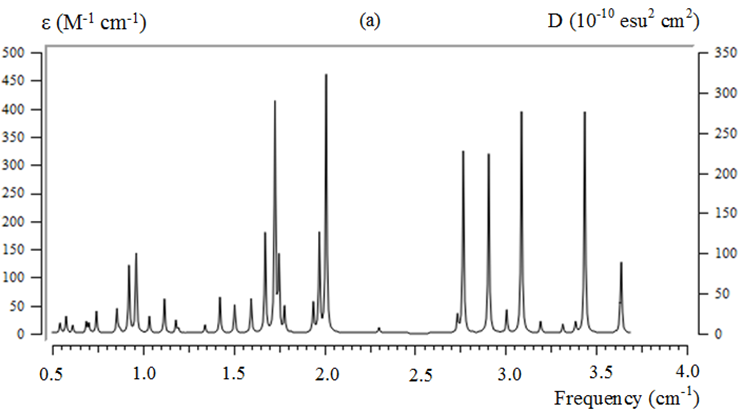 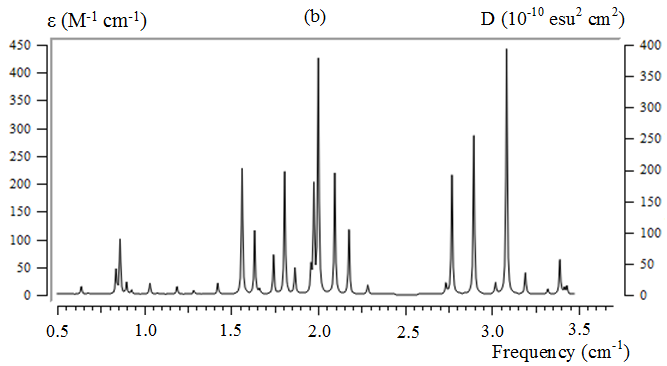 Fig. 1Kashmeri et al.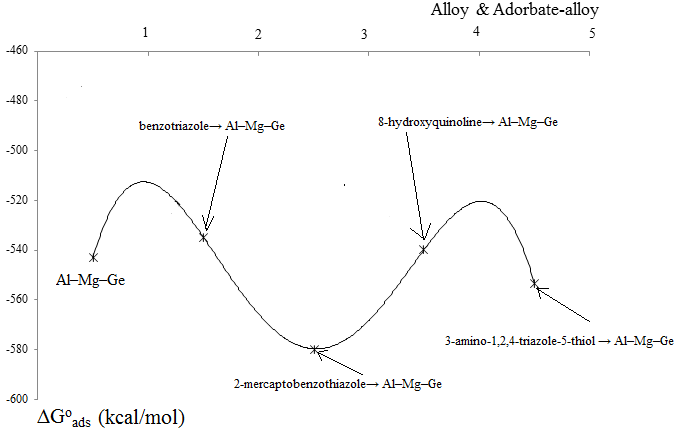 Fig. 2Kashmeri et al.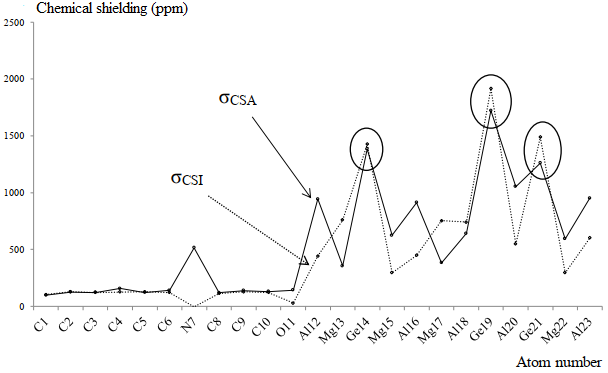 Fig. 3Kashmeri et al.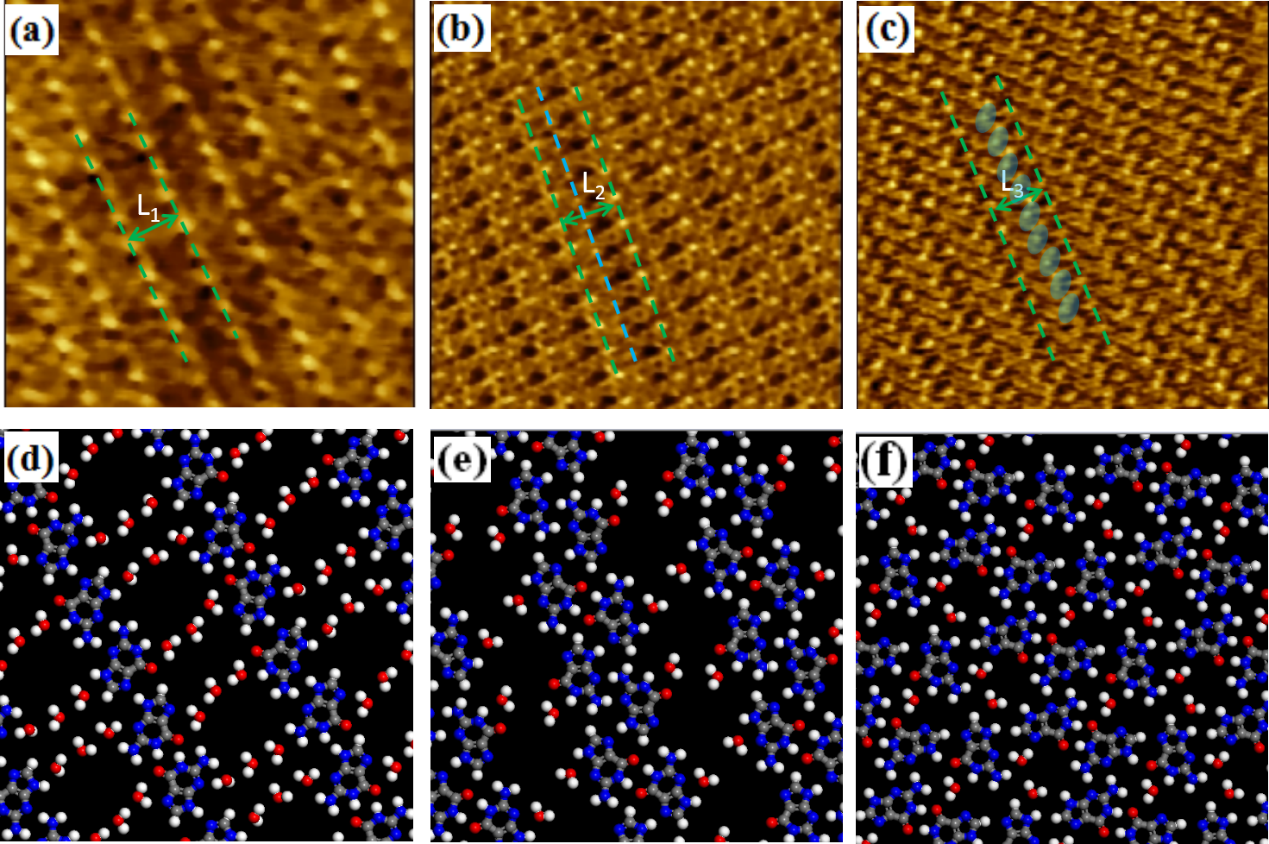 Fig. 4 Kashmeri et al.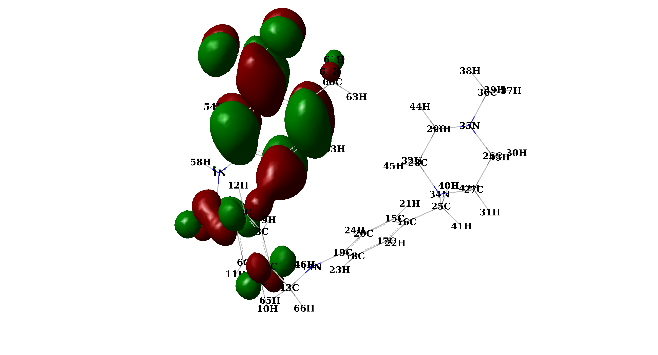 127 LUMО (Е = –0.19347 еV)(24)Fig. 4.Kashmeri et al.   Fig. 5Kashmeri et al.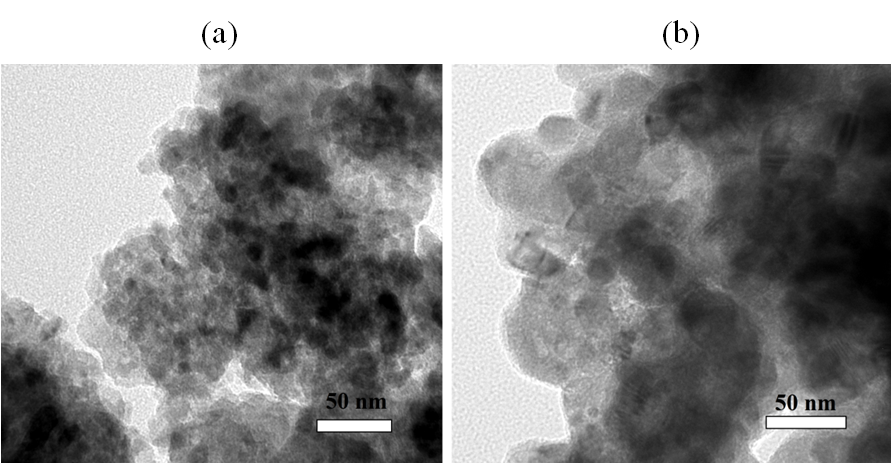 Fig. 6Kashmeri et al.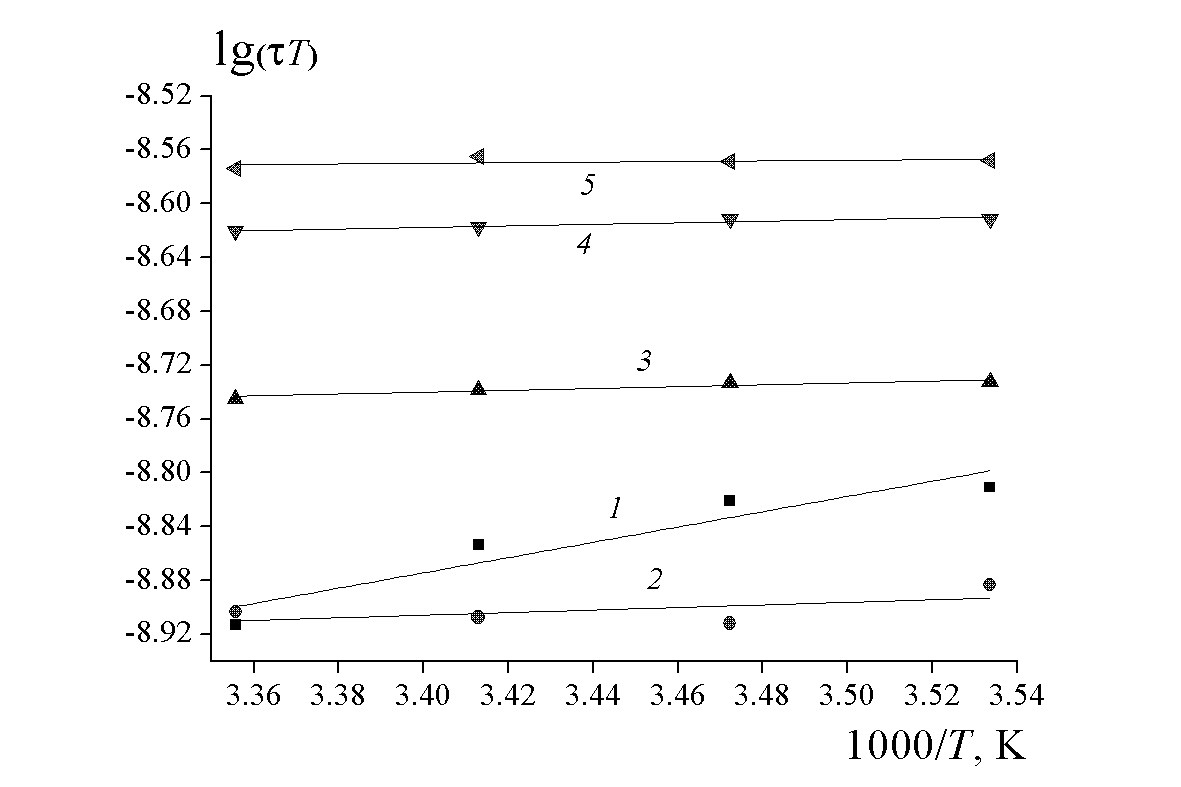    Fig. 7Kashmeri et al.Fig. 8 Kashmeri et al.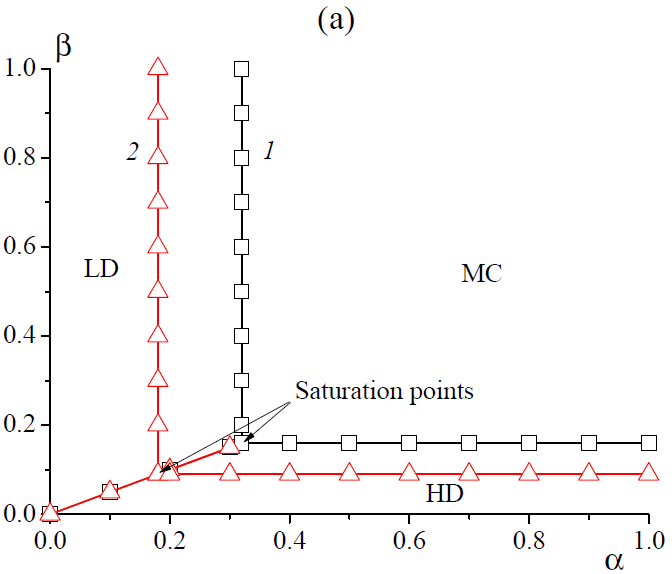 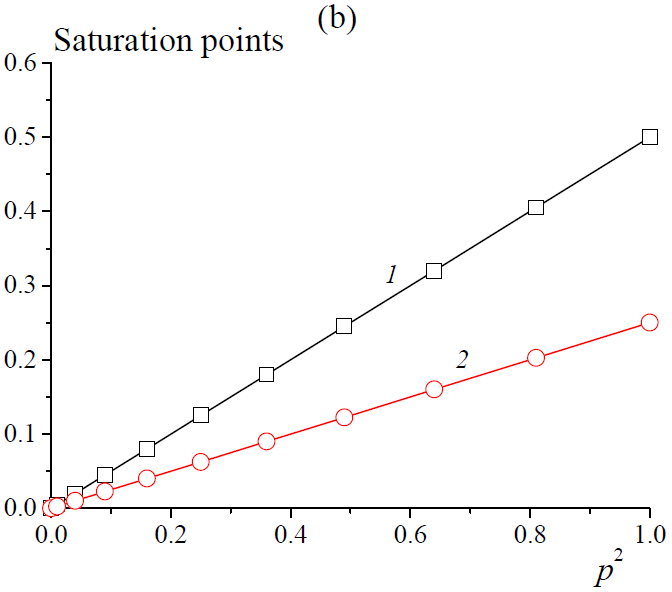 Fig. 9Kashmeri et al.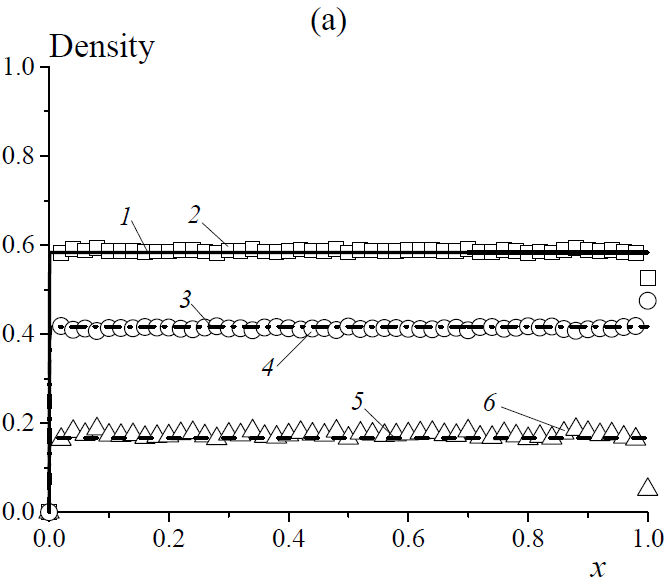 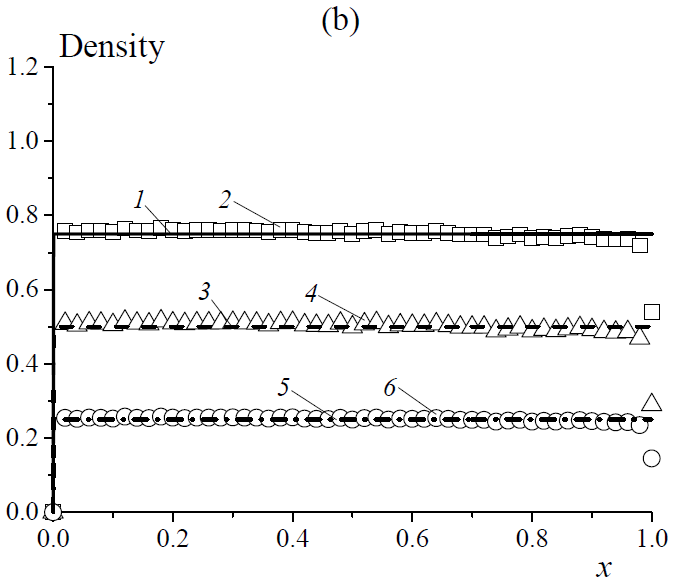 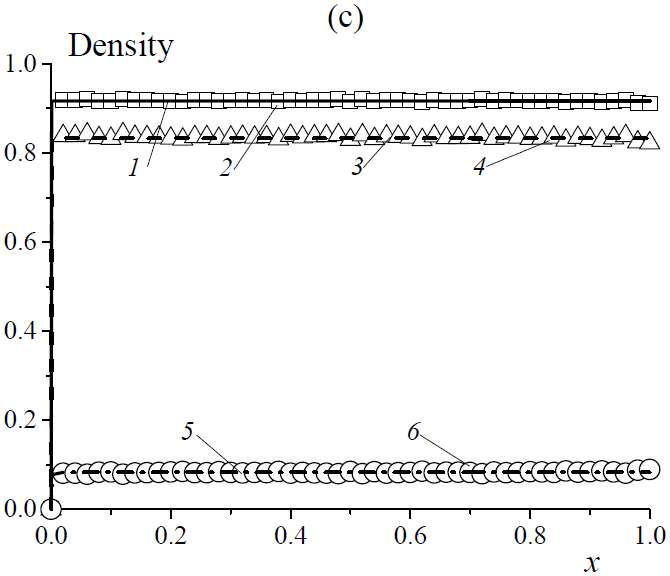 Fig. 10Kashmeri et al.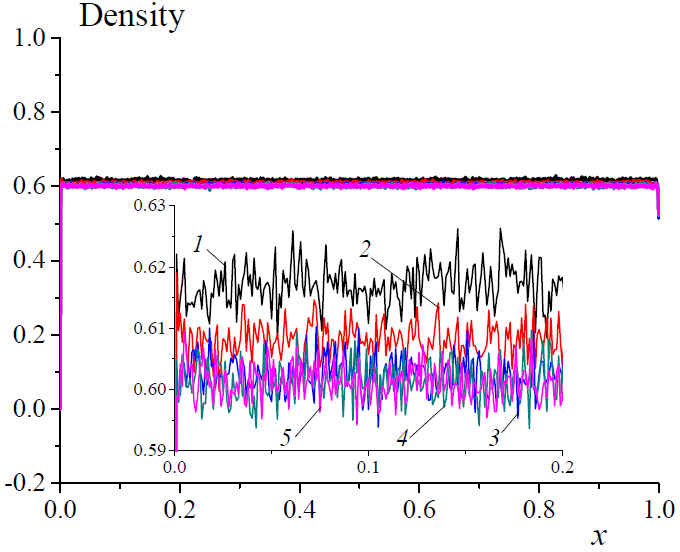 Fig. 11Kashmeri et al.AdditivesAV,mPa ∙ sPV,mPa ∙ sYP/Pa,Pa/mPa ∙ sYP/PV,Pa/mPa ∙ sΡ,g/cm3FL,mLμBlank4.952.82.17930.78481.00813.70.05240.1% ASS-87.503.54.08801.16801.01517.90.03420.3% KD-034.92.82.14620.76651.01811.00.08750.1% ASS-8 + 0.3% KD-039.74.45.41661.23101.02113.70.10510.1% PAM8.04.23.88360.92471.02212.00.06990.1% ASS-8 + 0.1% PAM12.03.68.58482.38471.02422.40.06991.0% Modified starch6.04.02.04400.51101.0227.50.06990.1% ASS-8 + 1.0% Modified Starch11.94.87.25621.51171.0306.20.0612InhibitorConcentrations, g · L–1Wcorr, g · m–2 · h-1Ew, %Blank0 2.43    –Aniline0.1 1.89 22.3 Aniline0.5 1.38 43.2 Aniline1.0 0.98 59.7 Aniline1.5 0.94 61.3 Aniline2.0 0.90 63.0 N,N-dimethylaniline1.0 1.93 20.6 N,N-dimethylaniline1.5 1.81 25.5 N,N-dimethylaniline2.0 1.74 28.4 Rout 2Rout 2Rout 2Rout 2Step twoRout 1Rout 1Rout 1Rout 1Step twoT∆S≠, kcal/mol∆H≠, kcal/molK2, s–1∆G2≠, kcal/mol RSNa attackedT∆S≠, kcal/mol∆H≠, kcal/molK2b, s–1∆G2≠, kcal/molPiPr2Li attacked–24.62824.6291.25 ∙ 10+120.95Ethanethiol–14.65+16.942.97 ∙ 10+14–2.29Ethanethiol–24.62424.6292.22 ∙ 10+124.7Propane-2-thiol14.2416.173.08 ∙ 10–1030.41Propane-2-thiol14.43-+9.963.27 ∙ 10+94.47(4-Aminophenyl)methanethiol96.633+96.6351.82 ∙ 10+14–2.00Cyclopentanethiol